Yazilidayim.net ……………….. Secondary School 7th Grades 1st Term 2nd Written ExamName – Surname:__________________________   Class:_______  Number:______A) Classify the given words in the box. (13x1=13) B) Match the questions with the correct answers. (10x3=30)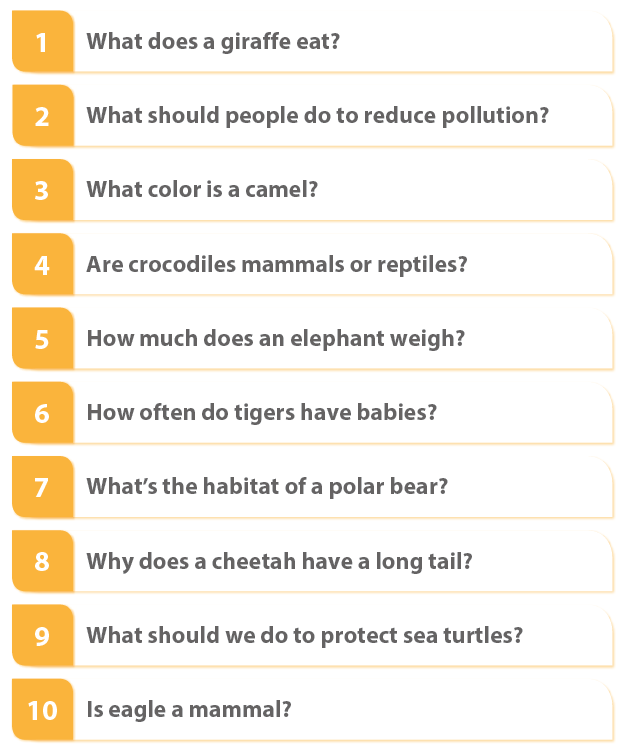 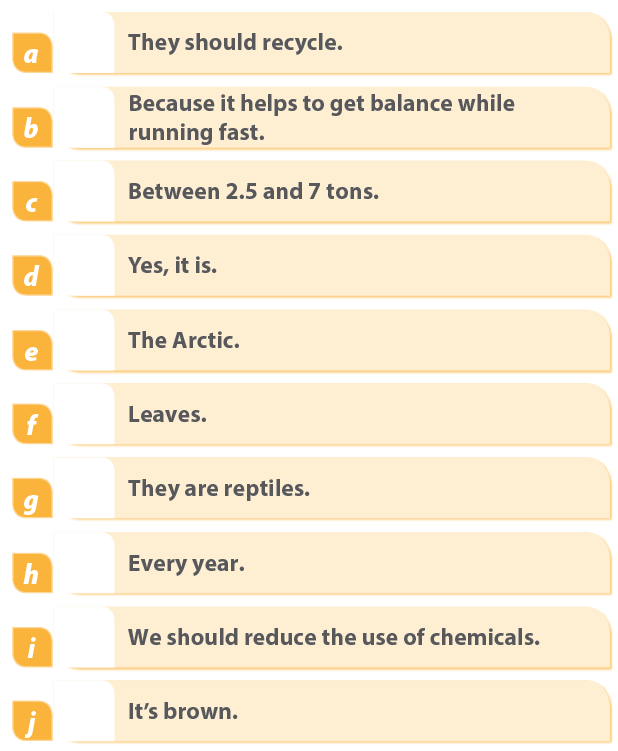 C) Write the past simple form of the given verbs. (14x1=14)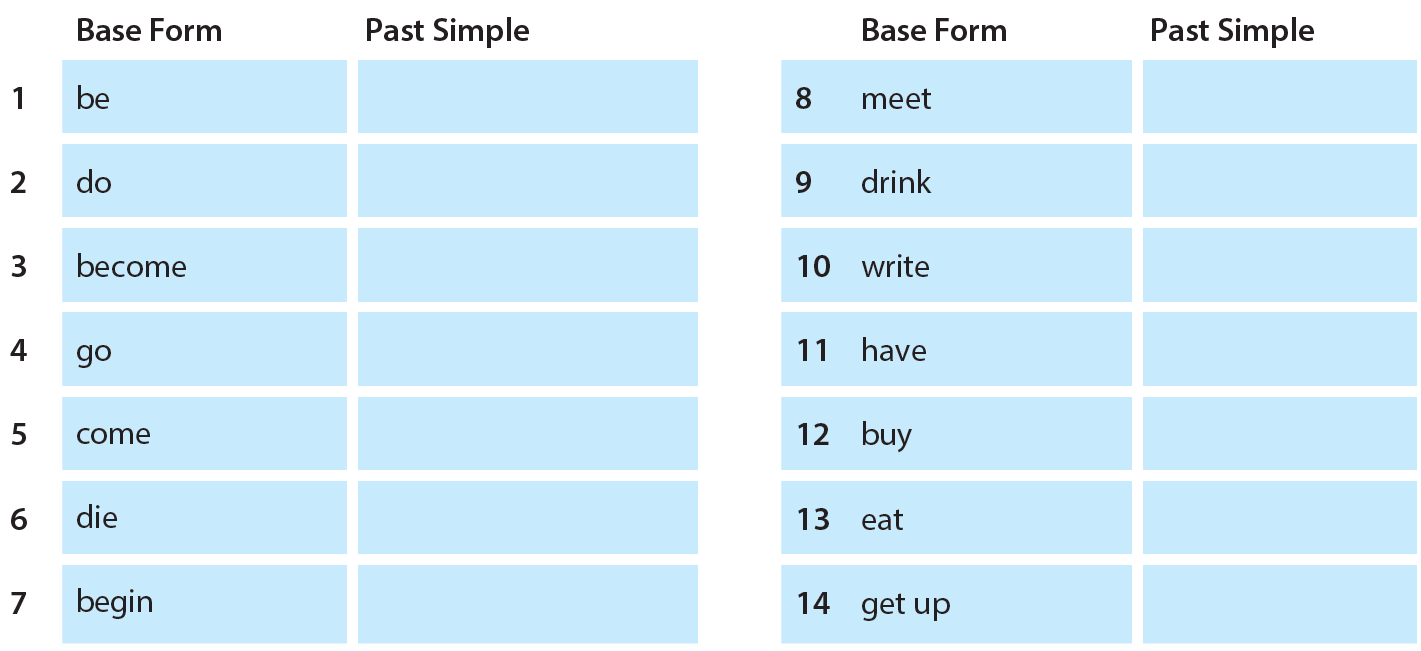 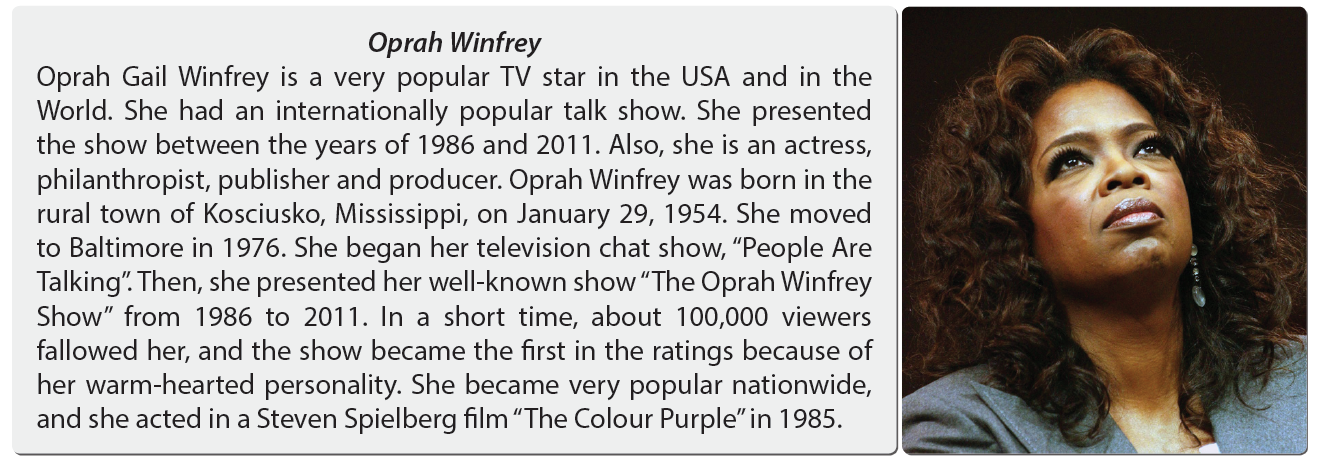  D) Read the text and write T (True), F (False) for the following statements. (7x2=14)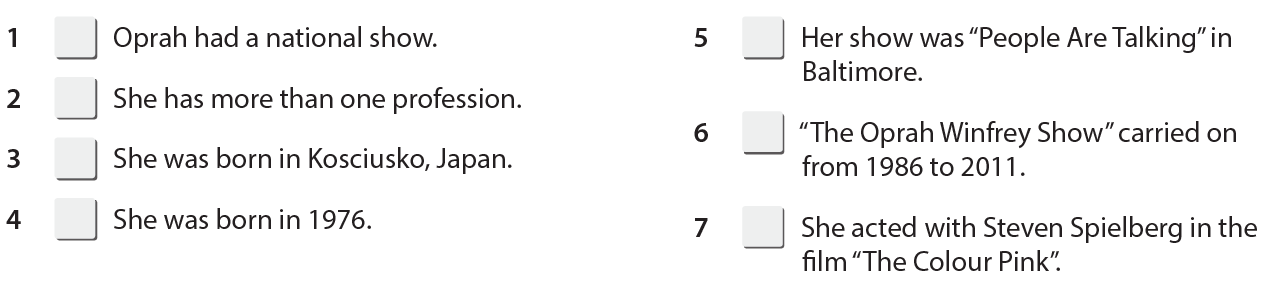 E) Match according to the text. (5x3=15)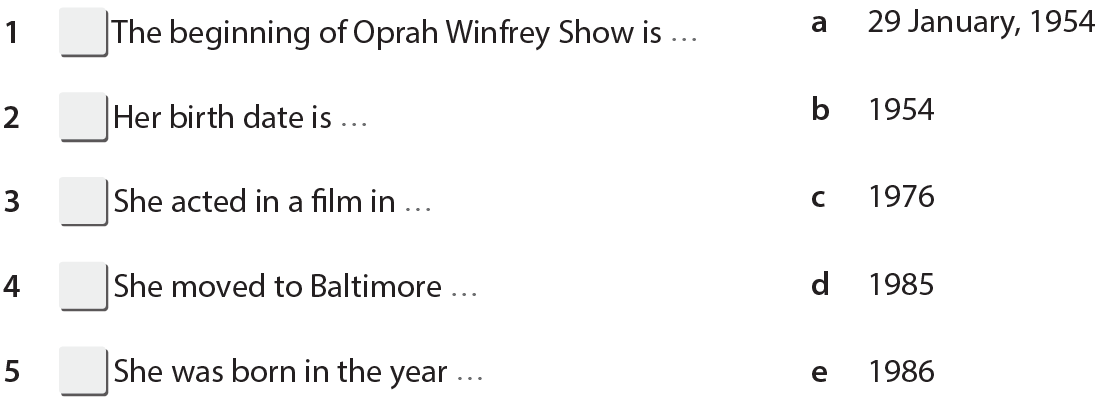 Yazilidayim.netF) Fill in the blanks with the question words given below. (7x2=14)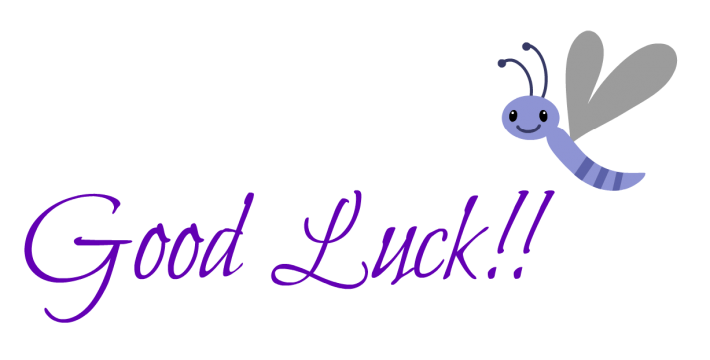 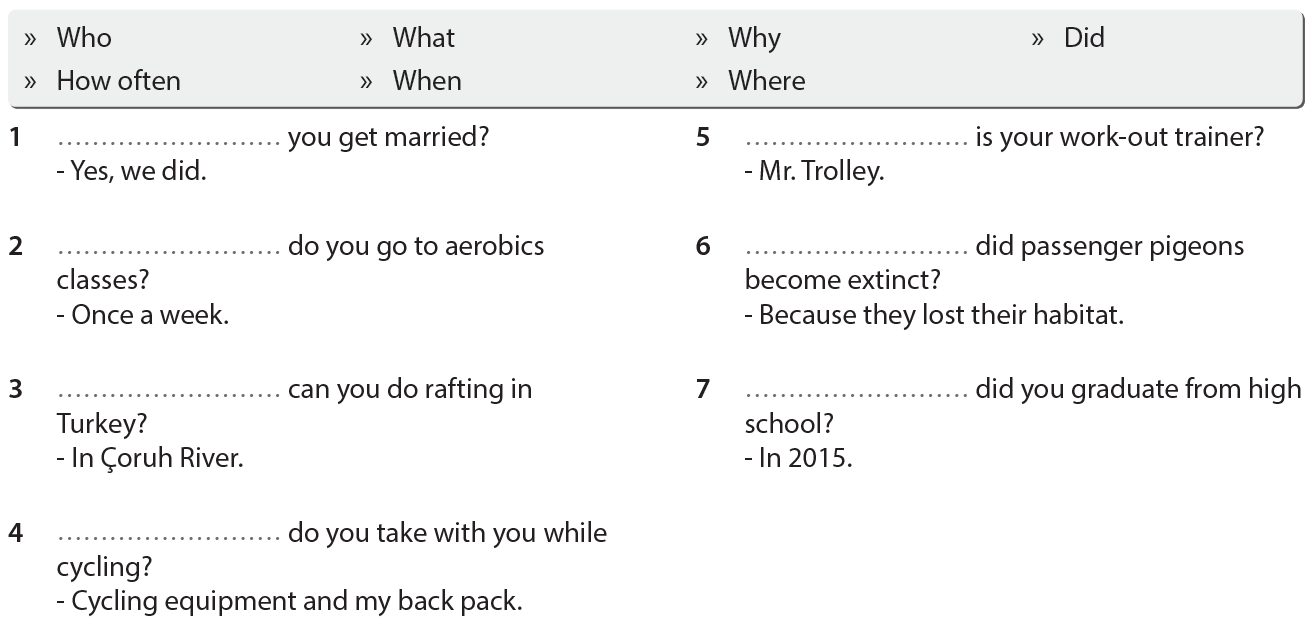 